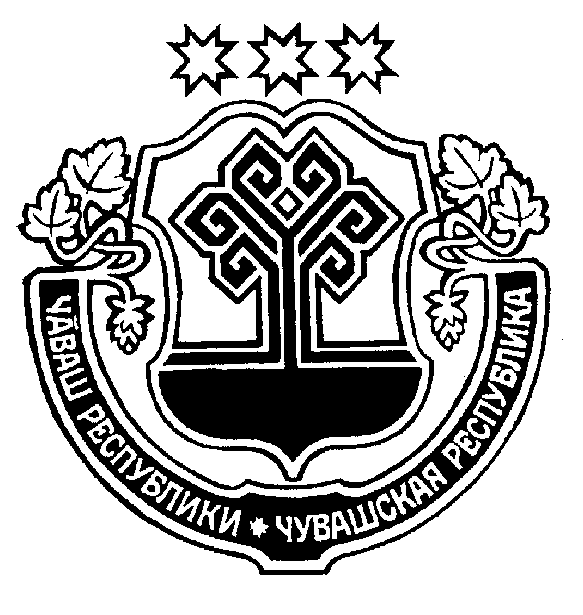  ____________ 2019 =. _________№	       28.11.2019 г. № 783     +.м.рле хули		г. Шумерля В соответствии с Федеральным законом от 06 октября  №131-ФЗ «Об общих принципах организации местного самоуправления в Российской Федерации», Законом Чувашской Республики от 18 октября 2004 года №19 «Об организации местного самоуправления в Чувашской Республике», Уставом города Шумерля Чувашской Республики Собрание депутатов города Шумерля РЕШИЛО:1. Признать утратившими силу решения Собрания депутатов города Шумерля от 25 января 2018 года № 452 «Об утверждении Порядка установления публичных сервитутов на земельные участки, находящиеся на территории города Шумерля Чувашской Республики», от 25 октября 2018 года № 627 «О внесении изменений в Порядок установления публичных сервитутов на земельные участки, находящиеся на территории города Шумерля Чувашской Республики, утвержденный решением Собрания депутатов города Шумерля от 25 января 2018 года № 452».2. Настоящее решение вступает в силу после его официального опубликования. Глава города Шумерля								       С.В. ЯргунинО признании утратившим силу решения Собрания депутатов города Шумерля от 25 января 2018 года № 452 «Об утверждении Порядка установления публичных сервитутов на земельные участки, находящиеся на территории города Шумерля Чувашской Республики» 